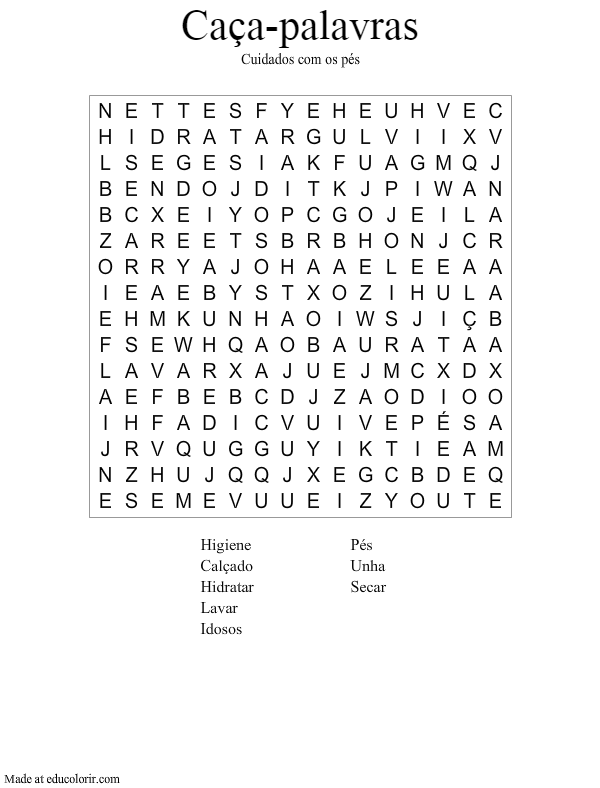 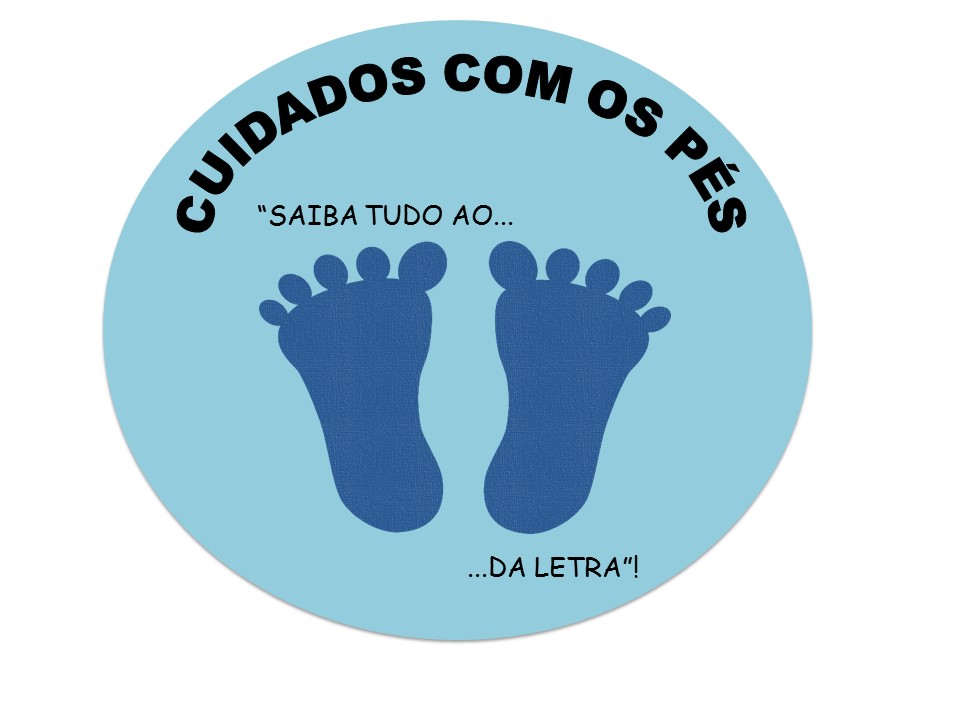 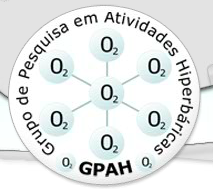 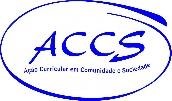 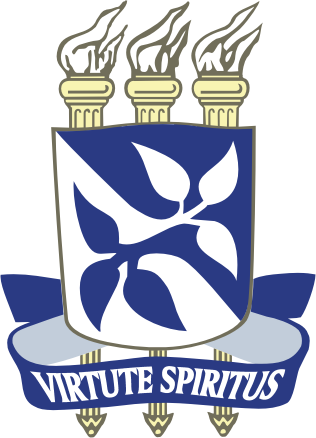 AVALIAÇÃO E CUIDADOS COM OS PÉS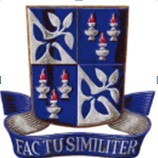 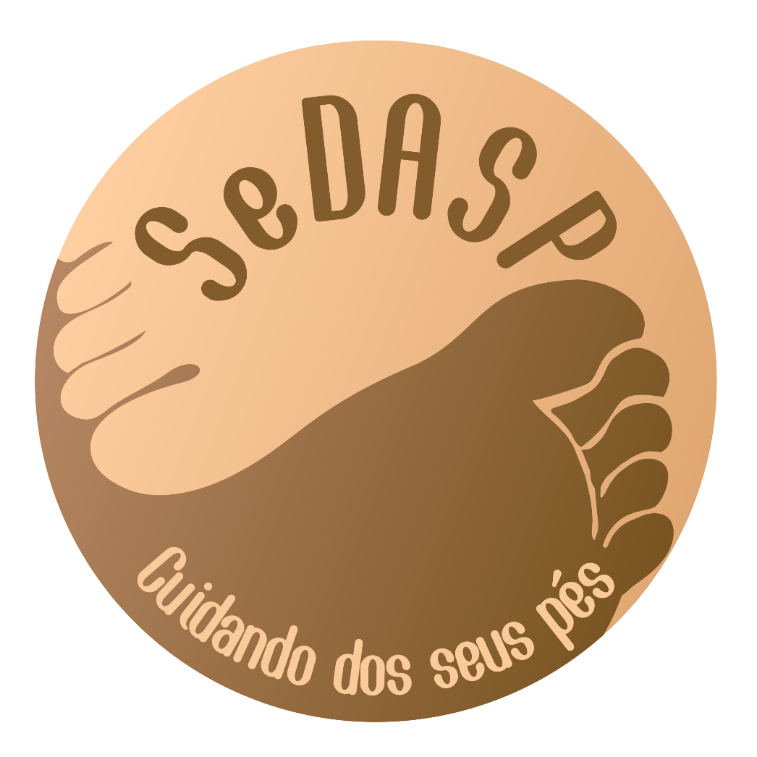 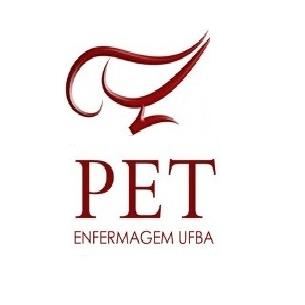 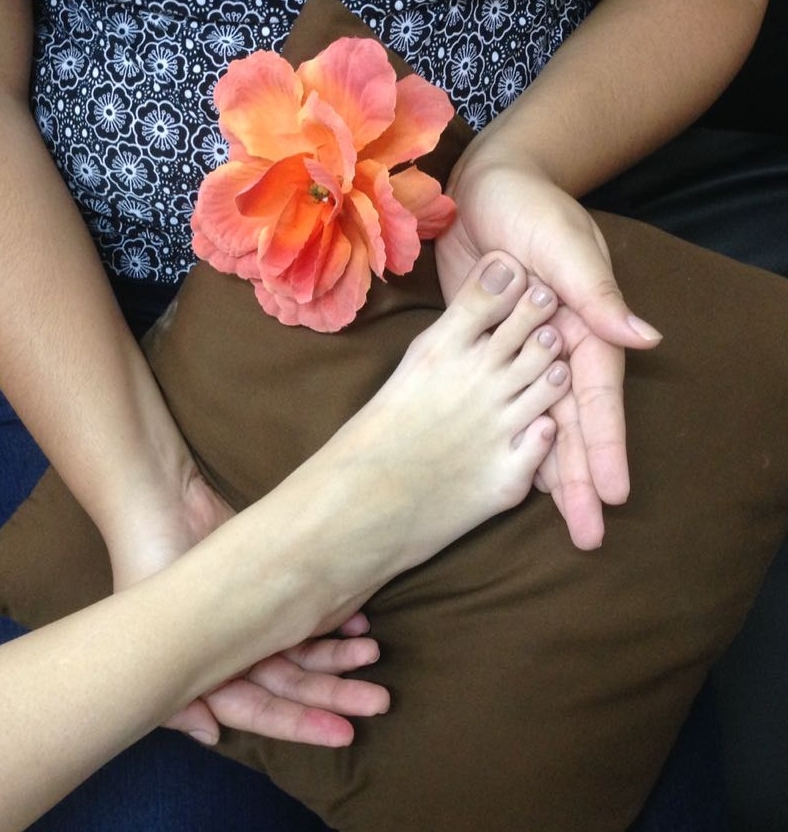 FESTIVAL DE CULTURA JAPONESA SALVADOR2018CUIDADOS GERAIS COM  OS PÉSHIGIENE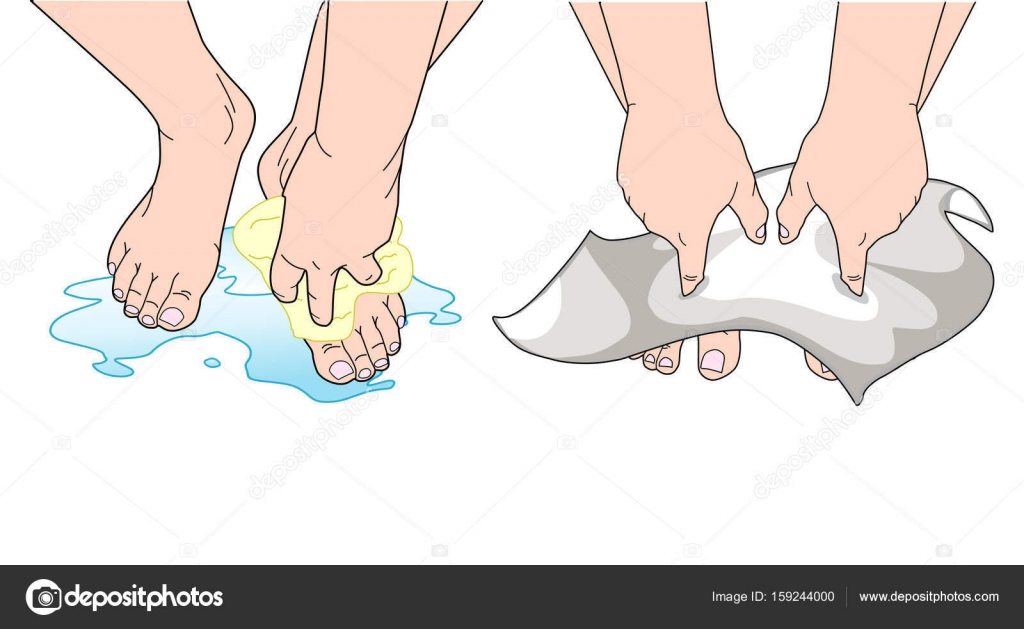 HIDRATE OS PÉS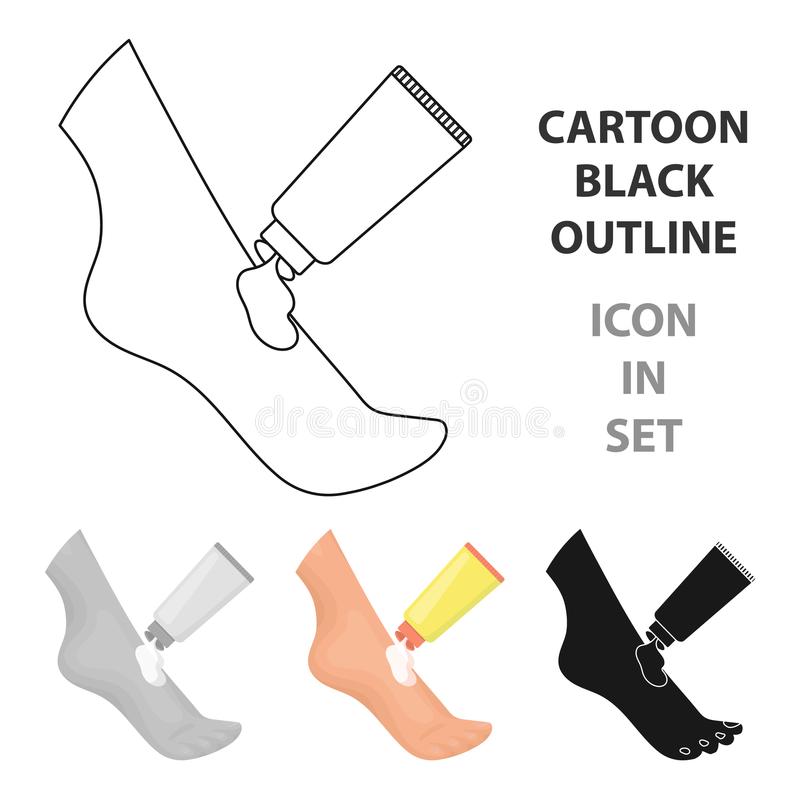 OBSERVE SEUS PÉS.Realize a inspeção diária dos pés (seja por você mesmo ou com a ajuda de um familiar ou um cuidador orientado), incluindo as áreas entre os dedos. 
Atenção as feridas, rachaduras, bolhas, inchaços, inflamações ou qualquer mudança de cor. Procure atendimento da sua equipe de saúde.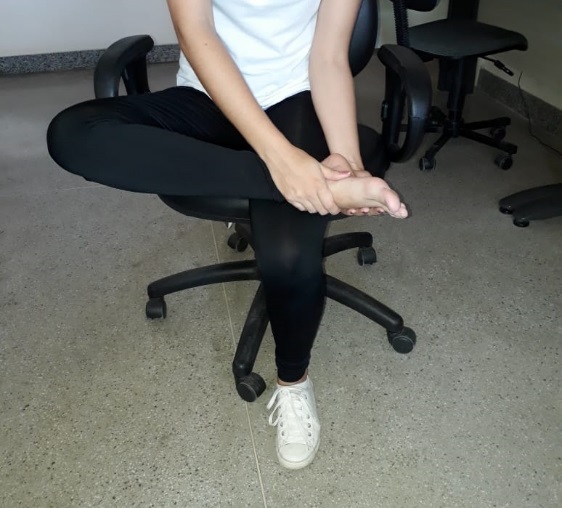          CALOSIDADESNão utilize agentes químicos ou cortantes para remover calos. Calos e calosidades devem ser avaliados e tratados pela sua equipe de saúde.CORTE DAS UNHAS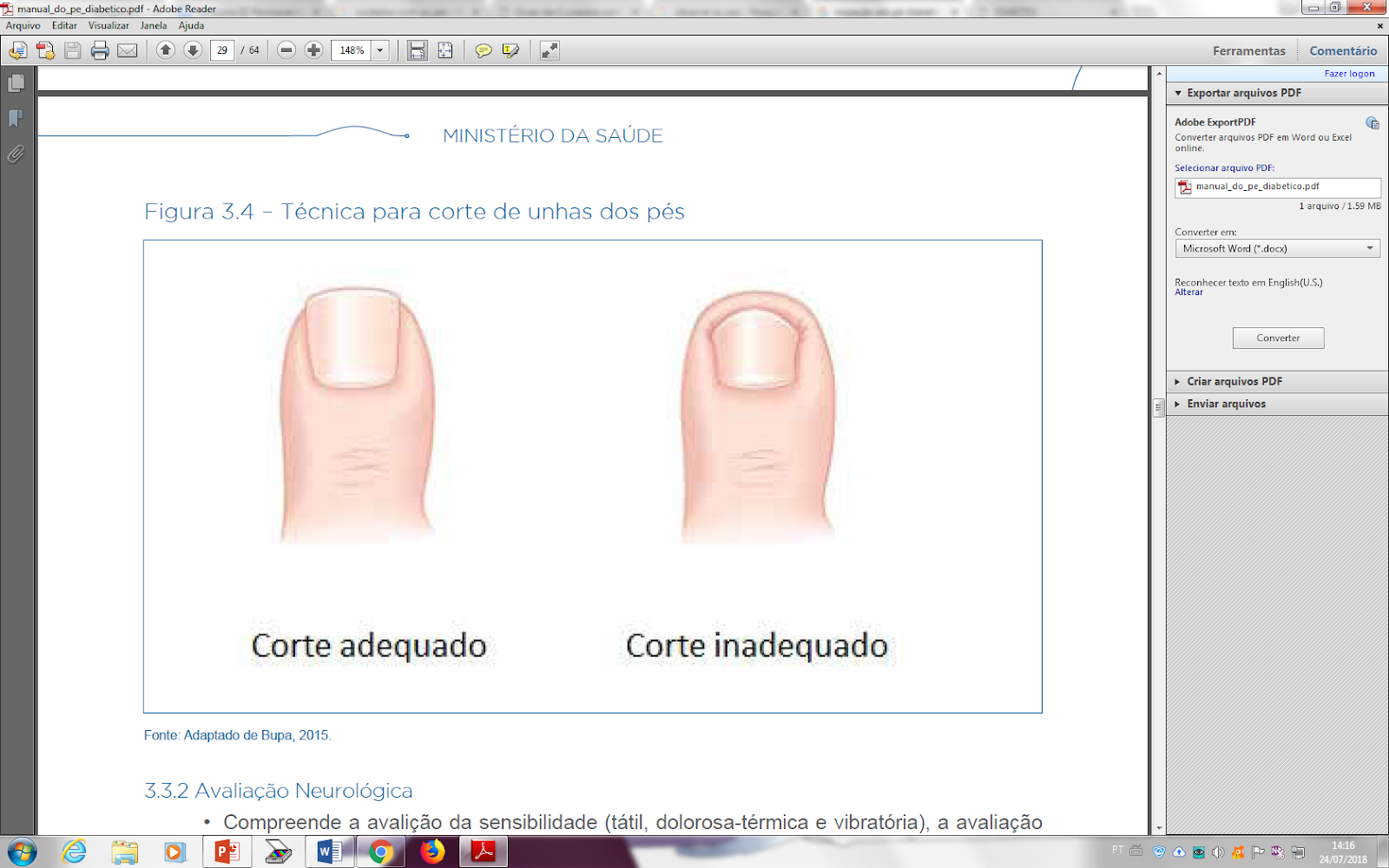 CALÇADOS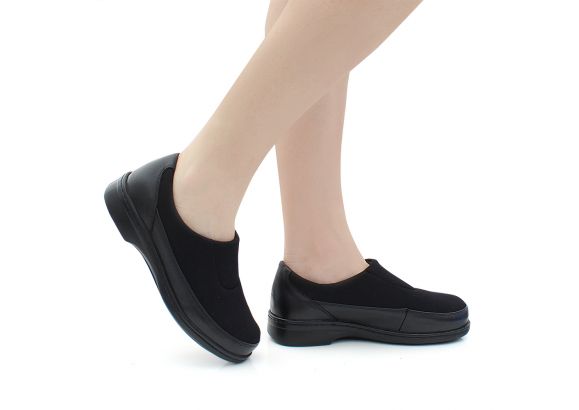 